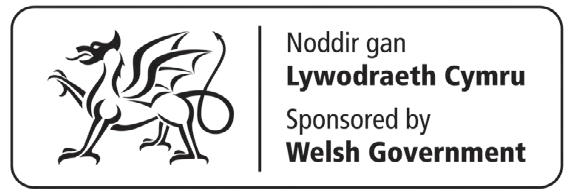 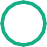 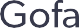 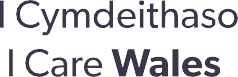 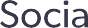 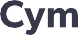 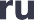 The Social Servicesand Well-being (Wales) Act 2014The Social Services and Well-being (Wales) Act 2014 is an important piece of legislation about how we should be providing care and support to those who need it in Wales.The Act has:regulations, which give more detail about what must be done to put the Act into practicecodes of practice, which give guidance to help put the Act into practice.The Act covers:adults (people aged 18 or over)children (people under the age of 18)carers (adults or children who provide or intend to provide care and support).The Act is built on five important principles, you don’t need to know details about the Act and the regulations, but you do need to understand about the principles as these will inform the way you work:voice and controlprevention and early interventionwell-beingco-productionmulti-agency.To help you get started, watch this film that introduces the Act and its principles.We are now going to explore these principles one at a time.Principle 1: Voice and controlThe person is at the centre of decision-making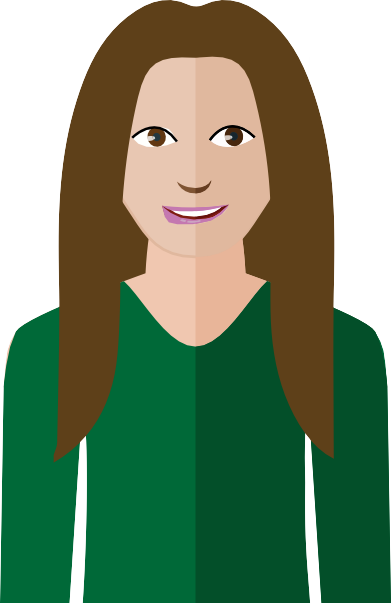 The Act gives people a stronger voice and greater control over the support and services they receive to help them achieve well-being and the things that matter most to them.Principle 2: Prevention and early interventionTimely advice and support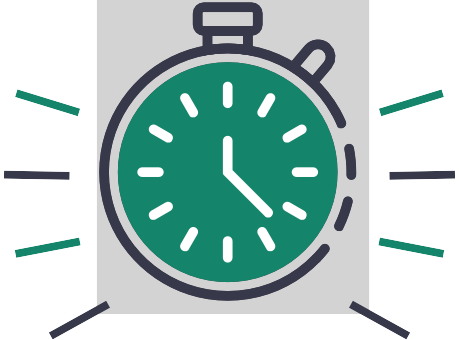 It is important that people get timely advice and assistance to prevent things reaching a crisis point for them. Stepping in early to help people can reduce or delay the need for longer term care and support.Learning activity – prevention and early interventionJune is 52 years old and has multiple sclerosis. Llinos, her 15-year-old daughter, is her carer. When June’s symptoms are very bad, Llinos can’t go to school as she has to stay home to look after her mother.After struggling for some months, June and Llinos decide they need help, so they contact their local authority’s information, advice and assistance (IAA) service. The service carries out an early assessment over the phone. This is followed up with visits from an information, advice and assistance worker who completes a full assessment with June and Llinos. The assessment helps June and Llinos talk about their situation, what they want to achieve, and how they may do this. As Llinos is under 18, the assessment must take into account her welfare and development needs.Both are clear about what would make their lives better. June would like to not have to rely on Llinos so much. She would also like to be able to get out of the house more and feel she’s doing something worthwhile with her time. Most of all, June is worried about Llinos missing school.Llinos would like to be able to go to school without having to worry about how her mother is coping and have time to do her homework. She also wants to see more of her friends.Principle 3: Well-being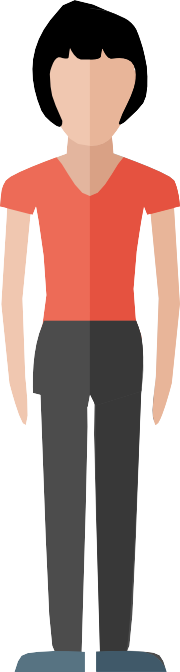 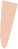 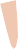 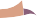 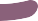 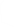 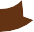 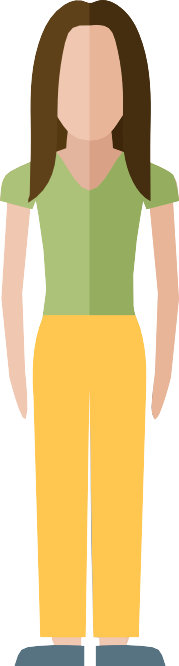 People’s right to well-being is at the heart of the Act. While people have a responsibility for their own well-being, some will need help to achieve this.There are many interpretations of well-being. The Oxford English Dictionary defines well-being as “the state of being comfortable, healthy or happy”. It is important to understand what this means to the people you support.Well-being is about more than just being healthy. It can also include:being safehaving somewhere suitable to livebeing involved in decisions about your lifehaving friendsbeing part of good, strong communitieshaving every chance to do well in educationfeeling good about your lifefor adults – being able to workfor children – being able to grow up happily and successfully, and being well-looked after.A helpful starting point is to think about well-being in your own life and what this means to you. Think about this and write a few sentences about what is important to you and what helps you achieve a good life.Well-being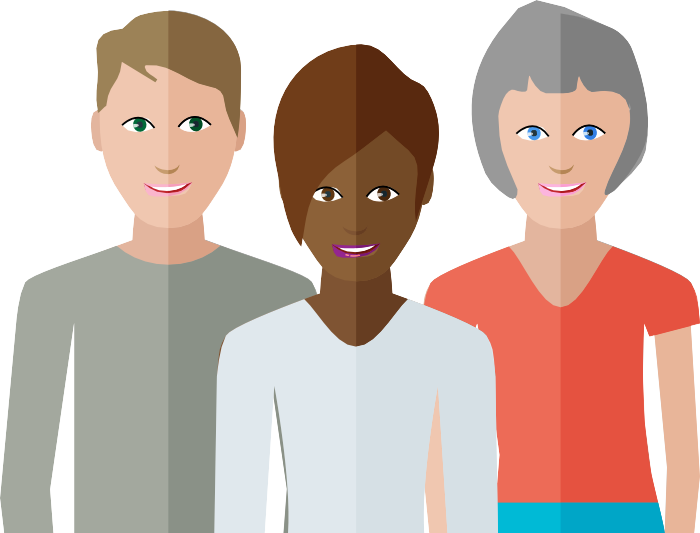 For children – being able to grow up happily and successfully, and being looked afterFor adults – being able to workFeeling good about your lifeHaving every chance to do well in educationBeing safeHaving somewhere suitable to liveBeing involved in making decisionsthat impact your lifeHaving friends and being part of good, strong communitiesThe arts and well-beingThe arts bring colour, comfort, imagination and meaning to life, and can be important for our sense of well-being. They can be especially helpful in health and social care settings.Engaging with the arts can:improve emotional health by helping relaxation and emotional releaseprovide an important way of self-expressionprovide enjoyable social contactincrease self-esteem, confidence, and personal growthdevelop our self-awareness.Learning activity – the arts and well-beingIdris lives in a care home in Mountain Ash. He has no family or visitors. Idris is living with dementia and is often depressed and withdrawn. The staff notice him singing along to Calon Lan when a male voice choir is singing in a concert on the television.The staff download some choir concerts for Idris to listen to in his room on his tablet. He does this most evenings and it lifts his mood. The staff have now arranged for some members of a local choir to come and perform a small concert and are planning to set up a home choir for staff and residents to sing together.Think about how the arts could be used with the people you work with to support their well-being.Principle 4: Co-productionRecognising strengths and expertiseCo-producing theirWorking with people in a more equal way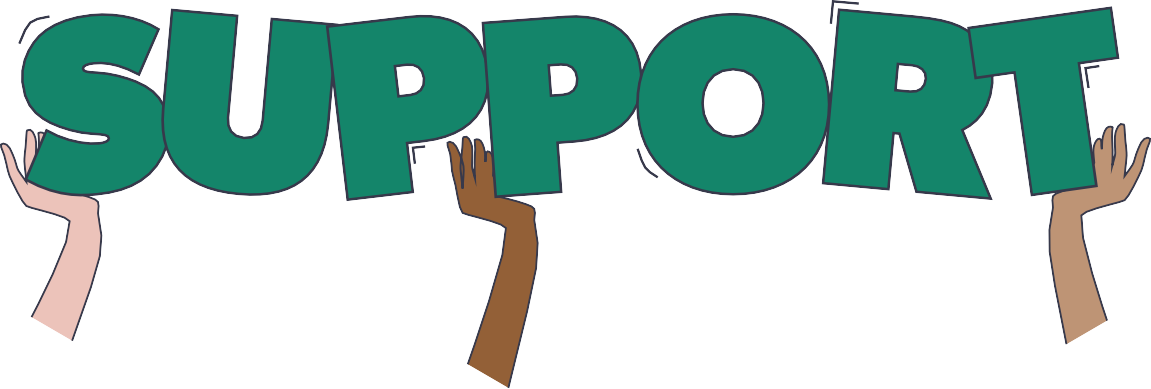 Under the Act, people are to be more involved in the design and provision of their care and support. It means working with them and their family, friends and carers so their care and support is the best it can be. It recognises people’s strengths and the expertise they can bring. This will make sure our care and support services are designed around what matters most to people.Learning activity – the importance of working with individuals to achieve positive outcomesJohn is 21 years old and lives at home with his parents.He has a happy family life. He enjoys cooking and helping his mother prepare the evening meal. He also helps his mother with the weekly shopping and likes to choose some of the ingredients for cooking.John has a learning disability and has support from day services two days a week. His brother lives close by but works away in the week. He usually goes out with him on a Saturday. He is close to all his family. John’s parents are getting older, and they are struggling to look after him on their own. John’s dad has had a stroke and his mum is losing her sight. They don’t want to think about the future and what might happen to John when they can no longer support him.When John’s mum has a fall that results in hospital admission, his dad cannot look after himself and John. John has to move into emergency supported living accommodation.The move makes John unhappy. It isn’t close to his home, he doesn’t get on with the people he lives with, and he doesn’t do any cooking as the staff prepare all the meals. As a result, John has become withdrawn and has stopped talking to people.Principle 5: Multi-agencyHealth organisations	EducationVoluntarysectorHousingMulti-agency and strong partnership workingProbation servicesCommunity servicesEmergency servicesThe Act strengthens joint working between local authorities and other partners, such as health, housing and the voluntary sector, to improve people’s well-being and the quality of services. This is sometimes called ‘integration’.Learning activity – working in partnershipThink about how you work in partnership with other agencies and local communities in your role:who do you work with and what are you aiming to achieve?are there others in your local community you could work with?what are the benefits of agencies working together for people?what difference would this make to the lives of the people you support?SummaryThe Social Services and Well-being (Wales) Act 2014 sets out how we should provide care and support. It has five important principles:Voice and control – putting an individual and their needs at the centre of their care and support, with voice and control over the outcomes that will help them achieve well-beingPrevention and early intervention – being able to access advice and support at an early stage to maintain a good quality of life, and reduce or delay the need for longer term care and supportWell-being – supporting people to achieve well-being in every part of their livesCo-production – involving people in the design and provision of their support and services, and recognising the knowledge and expertise they can bringMulti agency – strong partnership working between all agencies and organisations to improve the well-being of people in need of care and support, and carers in need of support.What do you think might be important to June and Llinos?What do you think might be important for June and Llinos?c. How could advice and assistance support positive outcomes for June and Llinos?d. What could happen to June and Llinos if they don’t receive any advice or assistance?